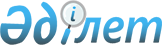 Батыс Қазақстан облысындағы кейбір ауылдық елді мекендердің атауларын қайта атау және транскрипциясын өзгерту туралыБатыс Қазақстан облыстық мәслихатының 2010 жылғы 12 сәуірдегі N 20-12 шешімі және Батыс Қазақстан облысы әкімдігінің 2010 жылғы 9 сәуірдегі N 74 қаулысы. Батыс Қазақстан облысының Әділет басқармасында 2010 жылғы 12 мамырда N 3041 тіркелді

      Қазақстан Республикасының 1993 жылғы 8 желтоқсандағы "Қазақстан Республикасының әкімшілік-аумақтық құрылысы туралы", 2001 жылғы 23 қаңтардағы "Қазақстан Республикасындағы жергілікті мемлекеттік басқару және өзін-өзі басқару туралы" Заңдарына сәйкес және облыстық ономастикалық комиссиясы отырысының 2010 жылғы 6 сәуірдегі N 1-8 қорытындысы негізінде, облыс әкімдігі ҚАУЛЫ ЕТТІ және облыстық мәслихат ШЕШІМ ЕТТІ:



      1. Мыналар:

      Батыс Қазақстан облысы Ақжайық ауданының Жамбыл ауылдық округіндегі Болдырев селосы - Үштөбе ауылы;

      Батыс Қазақстан облысы Шыңғырлау ауданының Қызылкөл ауылдық округіндегі Правда селосы - Ұрысай ауылы болып қайта аталсын.



      2. Мына атаудың орыс тіліндегі транскрипциясы:

      Батыс Қазақстан облысы Шыңғырлау ауданы Шыңғырлау ауылдық округіндегі "село Чингирлау" - "село Шынгырлау" деп өзгертілсін.



      3. Осы қаулы және шешім алғаш ресми жарияланған күннен бастап қолданысқа енгізіледі.      Сессия төрағасы                  Облыс әкімі

      Қ. Ешімов                        Б. Ізмұхамбетов

      Облыстық мәслихат хатшысы

      М. Құлшар
					© 2012. Қазақстан Республикасы Әділет министрлігінің «Қазақстан Республикасының Заңнама және құқықтық ақпарат институты» ШЖҚ РМК
				